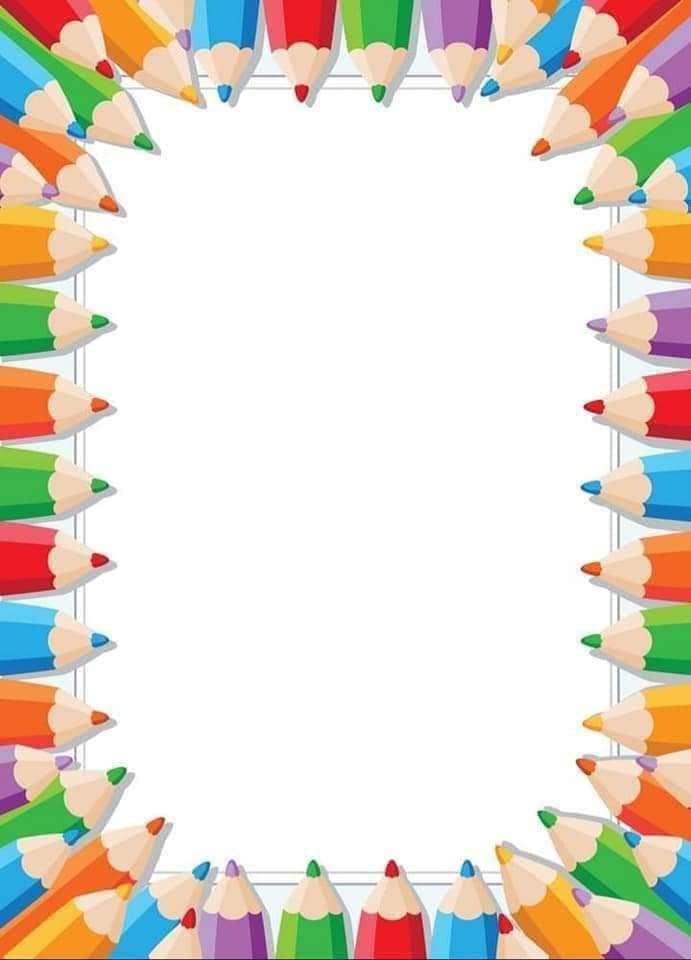 Wyprawka do Przedszkola na rok szkolny 2023/2024Artykuły higieniczne: Kapcie na zmianę (wsuwane lub zapinane na rzepy),2 komplety ubrań na zmianęKocyk + mała poduszka (typu jasiek) Ręczniczek z zawieszką Szczotka do włosów dla dziewczynekChusteczki suche w pudełku – 3 opakowaniaChusteczki mokre – 4 opakowaniaPrzybory i artykuły papiernicze:2x blok techniczny biały Ryza papieru kseroKredki grube drewniane okrągłe lub trójkątne (Bambino lub Colorino)Flamastry grube (Bambino lub Colorino)Teczka z gumką Nożyczki z zaokrąglonymi końcamiTaśma dwustronna piankowa Wymienione firmy polecamy ze względu na jakość, trwałość i wygodę stosowania przez dzieci, co czyni ich pracę łatwiejszą i przyjemniejszą.